 ASWIN.350314@2freemail.com 	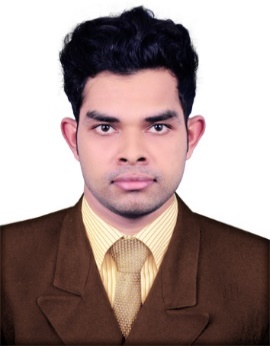 Worked as Senior Executive (H.R & Admin.) for one year in a Fabric Distribution, Kerala, IndiaWorked as Admin Executive (H.R, Admin, Insurance & Public Relation) for one year in a Super Specialty Hospital, Kerala, IndiaParticipated in various HR Trainings. Masters in Social Work from Bharathiar University, India.Masters in Social Work from Nehru Arts and Science College, Coimbatore, Tamilnadu, India under Bharathiar University, India on 2013Project in “A Study on Work Life Balance and Job Involvement of Women Teachers”Bachelor in Social Work from Madras Christian College, Under University of Madras, Tamilnadu, India on 2011Operating Systems		: Windows 7, 8, 10Office Package		: Microsoft Office 2013-Word, Excel, PP, Outlook, Project.Comprehensive knowledge of Microsoft applications, including Word, Outlook, Explorer, Acrobat and Photoshop.Experience of the following industries: advertising, health care, educational services and public sector.Familiar with the media and communications industry and how it works.Developing a strategy for regional PR activity and events.Excellent oral and written communication skills.Able to multitask and work on a variety of projects simultaneously.Employing creative approaches to engaging with new and existing audiences.Ability to maintain close professional relationships with clients.Assessment, reviewing and report writing skills.Team work, experience of liaising with other healthcare professionals like psychologists, youth workers and the police.Counseling and support skills.Having a proactive approach.Creative approach to projects.Excellent social skills and willing to socialize with potential clientsWillingness to learn.Problem solving skills.An outgoing personality.Marketing SkillsEditing skillsAdministration SkillsWell organizedASWIN Profile Education Professional ExperienceTechnical Skills / Core competencieskey skills